Eyðublað G-01-1.1Grisjunarbeiðni:Umsókn um heimild til grisjunar skjalaLög og reglugerðir sem stofnunin starfar eftir:Heiti þess ráðuneytis sem stofnunin starfar undir:Helstu verkefni stofnunarinnar:Heiti skjalaflokks/skjala sem óskað er grisjunar ástaður og dagsetning	Undirskrift þess sem útbýr grisjunarbeiðni (nafn og staða)Tilkynninguna skal senda sem viðhengi með tölvupósti á netfangið skjalavarsla@skjalasafn.is.Prenta verður út tilkynninguna og senda undirritaða til Þjóðskjalasafns, en tilkynningin fær ekki afgreiðslu fyrr en hún hefur borist bæði rafræn og á pappír.Staðfesting forstöðumanns stofnunarGreinargerð um ofangreind skjöl, sem óskast grisjuð (hér skal koma fram af hvaða tilefni skjölin verða til og hvert hlutverk þeirra hefur verið í starfsemi stofnunarinnar).Rökstuðningur stofnunarinnar fyrir ósk um grisjun ofangreindra skjala:Skjölin eru:  Frumrit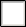   AfritEru sambærilegar/sömu upplýsingar (þó í annarri framsetningu séu) skráðar/varðveittar í öðrum skjölum sem eru geymd hjá stofnuninni?    Já	     Nei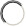 Eru sambærilegar/sömu upplýsingar varðveittar í rafrænu gagnakerfi hjá stofnuninni?Ef já: Tilgreinið heiti gagnakerfisins og hvort um sé að ræða skjalavörslukerfi eða gagnagrunn.    Já	     NeiEru sambærilegar/sömu upplýsingar (þó í annarri framsetningu séu) skráðar/varðveittar í öðrum skjölum sem eru geymd hjá öðrum stofnunum?    Já	     NeiEru sambærilegar/sömu upplýsingar varðveittar í rafrænu gagnakerfi hjá öðrum stofnunum? Ef já: Tilgreinið heiti gagnakerfisins og hvort um sé að ræða skjalavörslukerfi eða gagnagrunn.    Já	     NeiFela skjölin í sér upplýsingar sem varða hagsmuni/réttindi einstaklinga, stofnunar eða stjórnvalda?     Já	     NeiFela skjölin í sér upplýsingar um starfsemi stofnunarinnar sem ekki eru til annars staðar?     Já	     NeiFela skjölin í sér leitarmöguleika? (Geyma skjölin upplýsingar sem nýtast við leit að upplýsingum í sama skjalaflokki eða í öðrum gögnum eða geyma þau mikilvægar tilvísanir í önnur skjöl?Já	NeiHvert er árlegt umfang skjalanna í hillumetrum?hillumetrar árlega	AnnaðHvaða tímabil ná skjölin yfir?Aðrar athugasemdir sem stofnunin vill að komi fram:Þetta skjal þarf að berast bæði rafrænt og á pappír.Tilkynninguna skal senda sem viðhengi með tölvupósti á netfangið skjalavarsla@skjalasafn.is. (Þetta er því rafrænt eintak sem skal senda og er ekki undirritað). Þegar talað er um rafrænt eintak þá er ekki átt við að skanna inn undirritaða eintakið og senda það.Prenta verður út tilkynninguna og senda undirritaða til Þjóðskjalasafns, en tilkynningin fær ekki afgreiðslu fyrr en hún hefur borist bæði rafræn og á pappír.Stofnun /Afhendingarskyldur aðili	KennitalaStofnun /Afhendingarskyldur aðili	KennitalaStofnun /Afhendingarskyldur aðili	KennitalaStofnun /Afhendingarskyldur aðili	KennitalaStofnun /Afhendingarskyldur aðili	KennitalaStofnun /Afhendingarskyldur aðili	KennitalaHeimilisfang	Póstnúmer	SveitarfélagHeimilisfang	Póstnúmer	SveitarfélagHeimilisfang	Póstnúmer	SveitarfélagHeimilisfang	Póstnúmer	SveitarfélagHeimilisfang	Póstnúmer	SveitarfélagHeimilisfang	Póstnúmer	SveitarfélagNafn starfsmanns sem fyllir út eyðublaðið	Starfsheiti	NetfangNafn starfsmanns sem fyllir út eyðublaðið	Starfsheiti	NetfangNafn starfsmanns sem fyllir út eyðublaðið	Starfsheiti	NetfangNafn starfsmanns sem fyllir út eyðublaðið	Starfsheiti	NetfangNafn starfsmanns sem fyllir út eyðublaðið	Starfsheiti	NetfangNafn starfsmanns sem fyllir út eyðublaðið	Starfsheiti	Netfang